NARAVOSLOVJE IN TEHNIKA (6. 5. 2020)Sledi navodilom:- prijavi se v portal Radovednih 5,- v zgornjem desnem kotu klikni število 4 (to pomeni 4. razred),- izberi naravoslovje in tehnika,- izberi interaktivno gradivo z multimedijsko vsebino (skrajno desno),- preberi vse, kar piše na straneh 5-15 in 5-16 (klikni tudi na vse ikone). Odpri učbenik na strani 125. Vse skrbno preberi in preglej. Nato spodnjo snov prepiši in preriši v zvezek. Pišeš kar pod včerajšnjo snov (brez novega naslova). Členonožci imajo členjene okončine in zunanje ogrodje – HITINJAČO.a) PAJKOVCIPajkovci dihajo s posebnimi cevkami, ki se imenujejo VZDUŠNICE. Med pajkovce spadajo tudi nekateri človeški zajedavci – klopi in pršice.Deli pajkovcev: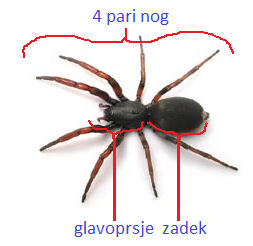 